
Scholarship Contract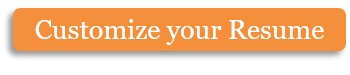 This scholarship contract is effective as of the date signed below. It represents an agreement between [Student] and [Institution]. The terms are considered binding unless an amendment is added and agreed upon by both parties.Scholarship AmountThe institution will provide the student with a scholarship equal to [Amount] for the current academic year. This amount will be applied equally to the fall and spring semesters. The student will receive this amount as a credit to the student’s account at the beginning of each semester as long as the student is enrolled for a minimum of 12 credits at the institution.Academic RequirementsFailure on the Student’s part to maintain a minimum of a 3.0 grade point average (GPA) for any given semester will result in being placed on probation in regards to this scholarship. While on probation, the Student will receive the scholarship funds as agreed upon. However, should the Student fail to maintain a cumulative 3.0 GPA in future semesters, the scholarship will be revoked. In this case, all funds already charged to the Student’s account shall remain, but future payments will not be scheduled and this contract will be considered null and void. TerminationThis agreement shall be terminated should the Student withdraw or transfer from the Institution. The Student also has the ability to terminate this scholarship by providing written notice 14 days prior to the date of a new distribution of funds. Compliance with Laws and RegulationsThe Student is required to maintain compliance with all rules and regulations outlined by the Institution in the Student handbook. Failure to do so may result in the termination of the scholarship. This contract is subject to all applicable local and state laws. Should one clause of the contract be determined unenforceable by a court of law, all other provisions shall remain in effect.Copyright information - Please read© This Free Microsoft Office Template is the copyright of Hloom.com. You can download and modify this template for your own personal use. You can (and should!) remove this copyright notice (click here to see how) before customizing the template.You may not distribute or resell this template, or its derivatives, and you may not make it available on other websites without our prior permission. All sharing of this template must be done using a link to http://www.hloom.com/. For any questions relating to the use of this template please email us - info@hloom.comStudent:Date:Institution Director of Financial Aid:Date: